Спортивная форма в ДОУ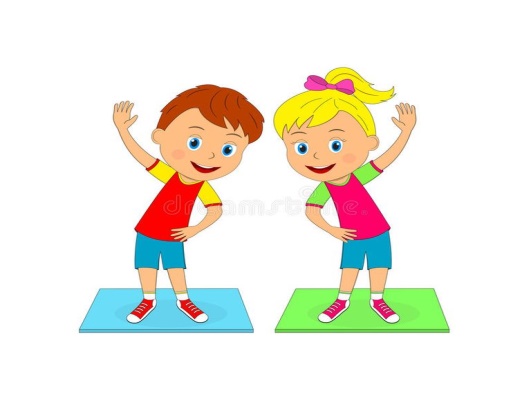 ПомеранцеваОльга АлександровнаИнструктор по физической культуре МДОУ «МДСКВФизкультурой заниматься –                надо в форму одеваться!А в одежде повседневной,                                                         заниматься даже вредно!Физкультурно-оздоровительной работе в детском саду отводится достаточное время в режиме дня. Основные формы оздоровительной деятельности:Образовательная деятельность по физической культуре;Утренняя гимнастика;Физкультминутки; Бодрящая гимнастика после сна;Прогулки;Подвижные игры и игровые упражнения на улице;Динамические паузы;Досуги и праздники;Спортивные развлечения;Дополнительные образовательные услуги: «ФИТБОЛ-ГИМНАСТИКА» И «СТЕП-АЭРОБИКА» Ребенок получает полное физическое развитие, учится ползать, бегать, прыгать, лазать. Чтобы ребенку было удобно,  надо приобрести спортивную форму. Нужно помнить, что во время физических упражнений повышается потоотделение, поэтому в этой же одежде, в соответствии с санитарными требованиями, нельзя находиться в групповой комнате. И поэтому, для поддержания  здоровой гигиены ребенку необходимо иметь форму. Спортивная форма не стесняет движений малыша, он может выполнять различные упражнения с большой амплитудой. 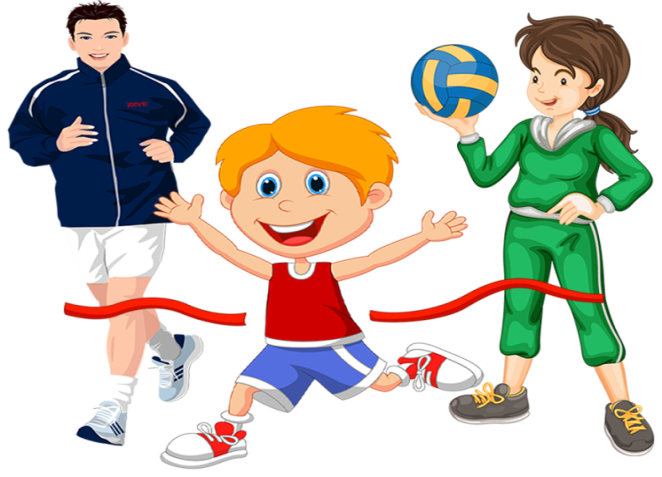 К правильной форме одежды относятся: Спортивная футболка;Шорты;Носочки; Кеды. Футболка 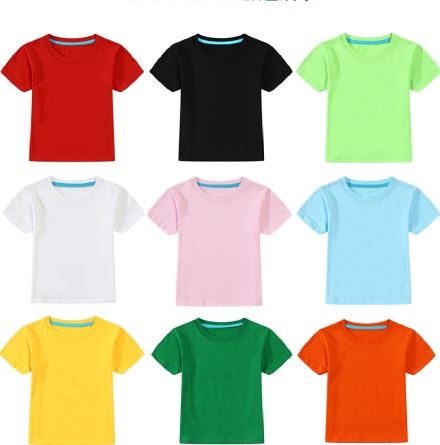 Футболка должна быть изготовлена не      из синтетических, а «дышащих» материалов,       без декоративных элементов,       отвлекающих внимание детей. У всех детей группы футболки только одного цвета и фасона.        Это  вырабатывает у детей  «командный дух»        при проведении эстафет и спортивных  праздников         Цвет футболок выбирают         родители  на собрании.Шорты                                                 Шорты должны быть не широкие, не ниже               колен, желательно, без карманов.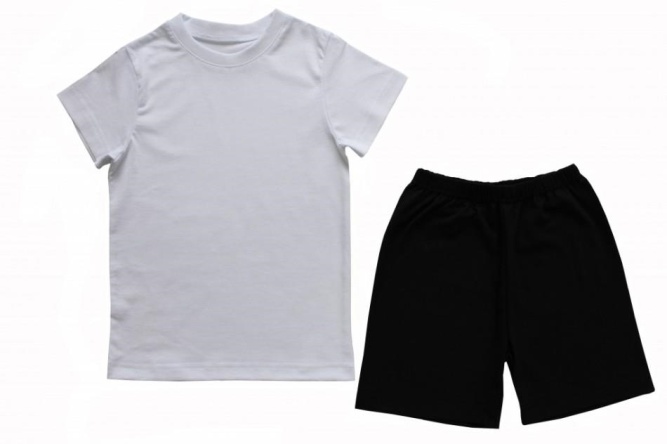                Многие дети приходят на занятие в широких               бриджах, что мешает им выполнять                основные виды движения, такие  как  прыжки,                бег, упражнения на растяжку и т.д.                                                        Классический цвет для шорт – черный.Кеды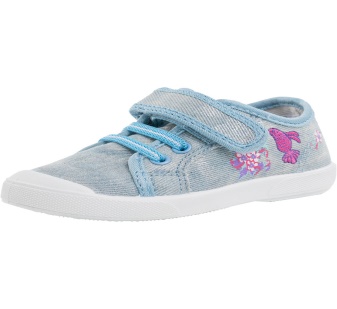  	        Именно кеды, а не другая спортивная обувь                 является неотъемлемой частью спортивной формы                 в ДОУ, так как в кедах безопаснее всего бегать и                 выполнять основные виды движений.                        Не кроссовки, а именно кеды! Носочки                             Носки лучше из хлопка, не синтетика,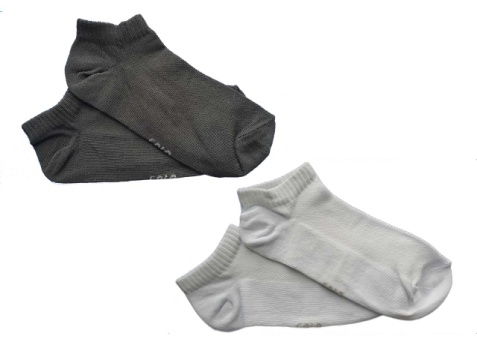 предназначенные для частых стирок.              Желательно подобрать их по цвету под              физкультурную форму. Занятие физкультурой обязательно требует соблюдения техники безопасности, а это залог здоровья и безопасности Ваших детей!